ΥΠΗΡΕΣΙΕΣ ΤΟΥ ΔΙΑΔΙΚΤΥΟΥ: ΚΟΙΝΩΝΙΚΑ ΔΙΚΤΥΑ (SOCIAL NETWORKS)- Τι είναι τα κοινωνικά δίκτυα;- Βρείτε και παρουσιάστε χαρακτηριστικά παραδείγματα κοινωνικών δικτύων- Περιγράψτε 	- τα ιδιαίτερα χαρακτηριστικά των κοινωνικών δικτύων	- τις υπηρεσίες τους	- την δομή τους- Επιλέξτε ένα συγκεκριμένο κοινωνικό δίκτυο και περιγράψτε το αναλυτικά- Βρείτε στατιστικά στοιχεία σχετικά με τα κοινωνικά δίκτυα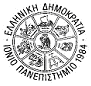 